Iowa Department						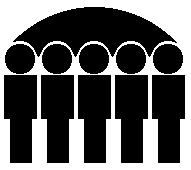 Of Human ServicesJessie Rasmussen, Director	Statistical Report On FIP Applications And Cases Discontinued	August,2002	Number of Applications:	FIP	FIP-UP	Total	Pending at Beginning of Month:	773	143	916	Received during the Month:	5,245	711	5,956	Total Dispositions in Month:	5,041	694	5,735	Approved:	3,707	466	4,173	Denied:	1,003	173	1,176	Disposed of by other means:	331	55	386	Pending at end of Month:	977	160	1,137	Reasons for Applications Denied:	No Eligible Child:	135	10	145	Not Deprived of Support or Care:	0	0	0	Resources Exceed Limits:	14	3	17	Income Exceeds Standards:	348	86	434	Failure to Comply w/ Procedural Req:	495	70	565	Failure to Comply w/ JOBS Req.:	0	0	0	Undocumented Alien:	1	1	2	Nonresident:	10	3	13Reasons for other Dispositions:	Application Withdrawn:	330	55	385	Unable to Locate or Moved:	1	0	1Reasons for Cancellation of Active Cases:	No Longer Eligible Child:	195	5	200	No Longer Deprived of Support or Care:	0	0	0	Resources Exceed Limits:	0	0	0	Income Exceeds Limits:	688	126	814	Moved or Cannot Locate:	99	4	103	Recipient Initiative:	279	22	301	Failure to Comply w/ Procedural Req.:	502	61	563	Failure to Comply w/ JOBS Req.:	0	0	0	Loss of Disregards under JOBS Pr'gm:	0	0	0Total Cases Cancelled:	1,763	218	1,981Prepared by:Bureau of Research Analysis	Judy Darr (515) 281-4695Division of Results Based Accountability	   Statistical Research Analyst	